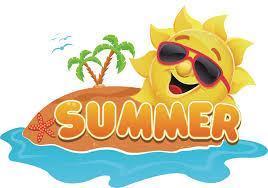 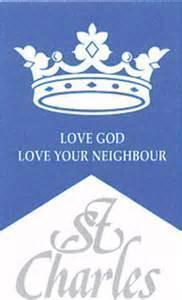 Your child in Year 6F Summer Term 2024Dear Parents/Carers, Outlined below are some details of the curriculum that your child will be following during the Summer term. This is a very important term as the children will prepare for their SATs and secondary transfers. Please discuss with your child the importance of finishing all class work and homework on time and to their highest standard.EnglishYear 6 children will continue to revise a variety of genres and writing styles such as descriptive writing, newspaper reports and balanced arguments.We will revise punctuation and grammatical rules and continue with weekly spelling tests.Your child will continue to develop their reading skills during guided reading sessions, where we will focus upon inference, deduction and comprehension skills.  It is very important for them to read each night across a range of genres and of course record their reading in their reading records. MathsYour child will cover a variety of topics including problem solving, shape and space topics, ratio and proportion, fractions, decimals and percentages. Children will be encouraged to develop their arithmetic skills through timed activities.  We will also begin transitional work to prepare them for KS3.Science Evolution and Inheritance- Children will learn about evolution, adaptation and fossilsReligious EducationWitnesses – Children will learn about the importance of having courage in the society in which we live today and the importance of having courage to speak up when we see something happening that shouldn’t be happening.Healing – Children will learn about the importance of helping those who are ill and possibly even terminally ill to make their lives as comfortable as possible.  Children will learn about the power of the Anointing of the Sick.Common Good – During this topic, the children will be combining the previous topics that they have been learning about all year to embed the idea that we work together in unity for the good of all people.GeographyNatural Resources - Children will describe and understand key aspects of human geography, including: types of settlement and land use; economic activity; and the distribution of natural resources including energy, food, minerals and water. HistoryWW2 and beyond: Rebuilding Britain- The children will be exploring the impact of World War II and the changes that took place in Britain following this.ComputingBloggingCommunicate and collaborate online using a class blog; demonstrating respectful and safe behavioursSpreadsheetsCollect, analyse and evaluate and draw conclusions from data, such as through survey, database or spreadsheetPSHE- We will be following the Ten Ten programme and topics this term include: Module 3: Created to live in community Unit 1: Religious understandingUnit 2: Living in the wider worldDuring this term the children will also attend a relationships conference. More details of this event  will follow soon.ArtChildren will be learning about what Renaissance art is including the important artists of this period. DTChildren will explore ways in which forces act on bridge structures, how they are constructed and how they are strengthened. They will design, make and evaluate their chosen bridge designs.  Music The children will continue with their composition project focussing on notation, expression, and performance. This unit corresponds to the curriculum's goal of fostering composition skills. The children will  expand their knowledge of music notation, explore expressive techniques, and refine their performance abilities, equipping them for more complex composition and ensemble work in Key Stage 3. They will play complex melodies and accompaniments following staff notation, utilising a wide range of notes within an octave (do–do), whilst contributing to the interpretation and expression of the music. They will plan and compose an 8- or 16-beat melodic phrase using the pentatonic scale and incorporate rhythmic variety. The children will learn the ability to interpret and perform music with dynamics and articulation.Spanish This term the children will learn to describe their favourite pastimes and their future plans and dreams. They will continue to learn Spanish for practical purposes such as ordering what they want at a café. They will give reasons for the choices and opinions. They will listen to short Spanish videos and answer questions on what they have heard. They will conjugate regular verbs in the present tense. They will explore writing in different genres, including writing about themselves and their plans, and present information confidently to their peers. They will continue to explore Spanish grammar such as prepositions, quantifiers, adverbials, tenses and phonics and giving opinions. Physical Education- PE will be on Monday: 1st half term will be athletics and 2nd half term will be creativity (using different types of equipment to create their own game- including rules and points).  Please ensure your child has the correct PE kit - white (plain or St Charles) t-shirt and navy shorts – for every lesson. HomeworkAs a reminder, homework will generally be as follows:Monday  		  Spellings (to be handed in and tested  on Friday)Tuesday 		  Maths (to be handed in by Thursday)Friday 	                             English and or any Topic work (to complete over the weekend)In addition to the above, children will be asked to complete any unfinished work at home. Reading remains a vital aspect of your child’s education. It becomes very evident in children’s writing when they read regularly and across a range of genres. Thus, to best to support your child, please ensure they read at least five times a week – I am happy for children to fill in their own reading records but ask if you could  sign their entries regularly (at least 3 adult signatures every week) to confirm that they are reading at home. The reading record is to be handed in every Friday.If you have any queries or concerns, you can reach me using the class email (6f@st-charles.rbkc.sch.uk)and I will endeavour to reply (during school hours) as soon as possible. If you have an urgent concern, pleasephone the school directly on 020-8969-5566. Please note that the class email is not for informing the school of absence; the main office must be contacted in that instance.  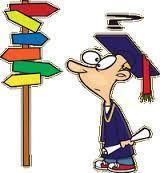 Thank you for your support.With best wishes,  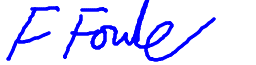 Mr Fowle6F Class Teacher